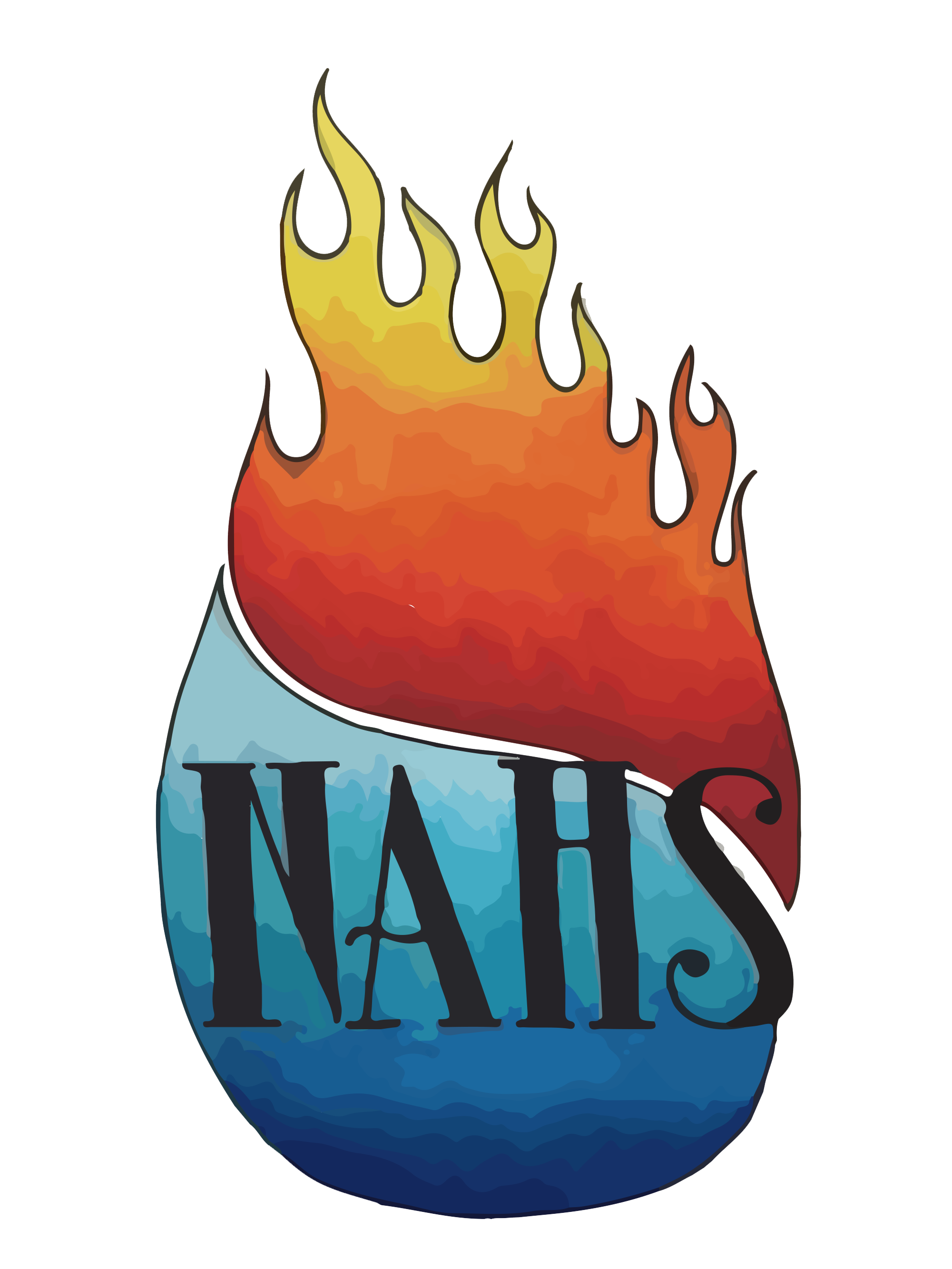 National Art Honor Society Application for Membership 2019/2020APPLICATION(and $10.00 dues):  due October 31stApplicants Full Name:___________________________________Date:___________________________Grade (circle one) : 9  10  11  12     For New Members:Please answer the following questions:The National Art Honor Society prides itself on three parts: Art Scholarship, Character, and Service. Please type answers to the THREE essay questions provided. You may attach additional sheets of paper. These open response questions assist the NAHS sponsor with determining the nomination for your candidacy. The applicant’s use of complete thoughts, sentence structure, proper grammar and vocabulary are expected. There is no minimum writing, however, keep responses to each question no more than a page for each answer.A. “Art Scholarship” is learning, study, and achievement in art. What are the ways in which you have achieved art scholarship in your experience as a Skaneateles student? Elaborate and explain by giving examples of ways in which you believe you have continued to accomplish your art scholarship.B. Write about your “character.” Include positive aspects of the set of qualities that make you distinctive, especially your qualities of mind and feeling. Explain your individuality by describing yourself in terms of your personality, behaviors, or appearance. Explain and give examples to support your writing.C. NAHS regards “service” as an integral part of membership. Describe and give examples of ways in which you have demonstrated “service” in your life. You may write this as a narrative that tells a particular story of events or organizations where you were involved with service, including service for NAHS for returning members. Then, add how your strengths as an individual can be utilized to contribute towards the service of the NAHS.List below all art classes, art shows, and awards you have received or been a part of including events and awards from school, church, community, etc. You can go back 2-3 years in your listing.Grade/YearList any OTHER groups you have participated in for the past 2-3 years. You should list government, volunteering, class officer, and any other clubs.Grade/Year